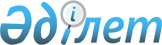 "Павлодар ауданының жер қатынастары бөлімі" мемлекеттік мекемесі көрсететін мемлекеттік қызметтер регламенттерін бекіту
					
			Күшін жойған
			
			
		
					Павлодар облысы Павлодар аудандық әкімдігінің 2013 жылғы 31 қаңтардағы N 25/1 қаулысы. Павлодар облысының Әділет департаментінде 2013 жылғы 06 наурызда N 3472 болып тіркелді. Күші жойылды - Павлодар облысы Павлодар аудандық әкімдігінің 2013 жылғы 25 шілдедегі N 236/7 қаулысымен      Ескерту. Күші жойылды - Павлодар облысы Павлодар аудандық әкімдігінің 25.07.2013 N 236/7 қаулысымен.      РҚАО ескертпесі.

      Құжаттың мәтінінде түпнұсқаның пунктуациясы мен орфографиясы сақталған.

      Қазақстан Республикасының 2000 жылғы 27 қарашасындағы "Әкімшілік рәсімдер туралы" Заңының 9-1-бабына, Қазақстан Республикасы Үкіметінің 2010 жылғы 20 шілдедегі "Жеке және заңды тұлғаларға көрсетілетін мемлекеттік қызметтердің тізілімін бекіту туралы" N 745 қаулысына сәйкес, аудан әкімдігі ҚАУЛЫ ЕТЕДІ:



      Қоса берілген:



      1) "Мемлекет жеке меншікке сататын нақты жер учаскелерінің кадастрлық (бағалау) құнын бекіту" мемлекеттік қызмет регламенті;



      2) "Жер учаскелерін қалыптастыру жөніндегі жерге орналастыру жобаларын бекiту" мемлекеттік қызмет регламенті;



      3) "Жер учаскесінің нысаналы мақсатын өзгертуге шешім беру" мемлекеттік қызмет регламенті;



      4) "Iздестіру жұмыстарын жүргізу үшiн жер учаскесін пайдалануға рұқсат беру" мемлекеттік қызмет регламенті бекітілсін.



      2. Павлодар ауданы әкімдігінің 2011 жылғы 9 желтоқсандағы "Мемлекеттік қызметтер регламенттерін бекіту туралы" N 361/12 қаулысының (Нормативтік құқықтық актілерді мемлекеттік тіркеу тізілімінде 2011 жылғы 13 қаңтарда N 12-11-150 тіркелген, 2012 жылғы 28 қаңтардағы N 4 (7865) "Заман тынысы" газетінде жарияланған) күші жойылды деп танылсын.



      3. Осы қаулының орындалуын бақылау аудан әкімінің жетекшілік ететін орынбасарына жүктелсін.



      4. Осы қаулы алғашқы ресми жарияланған күнінен бастап күнтізбелік он күн өткен соң қолданысқа енгізіледі.Аудан әкімі                                      Т. Бастенов

Павлодар ауданы әкімдігінің

2013 жылғы 31 қаңтардағы 

N 25/1 қаулысымен    

бекітілген         

"Мемлекет жеке меншікке сататын нақты жер

учаскелерінің кадастрлық (бағалау) құнын бекіту"

мемлекеттік қызмет көрсету регламенті 

1. Негізгі ұғымдар

      1. Осы регламентте келесі ұғымдар пайдаланылады:



      бөлім – "Павлодар ауданының жер қатынастары бөлімі" мемлекеттік мекемесі, жер қатынастары саласындағы қызметтерді жүзеге асыратын Павлодар ауданының жергілікті атқарушы органының құрылымдық бөлімшесі;



      мемлекеттік қызмет алушы – жеке немесе заңды тұлға;



      регламент – "Мемлекет жеке меншікке сататын нақты жер учаскелерінің кадастрлық (бағалау) құнын бекіту" мемлекеттік қызмет бойынша ішкі тәртіпті реттейтін нормативтік құқықтық акті;



      құрылымдық-функционалдық бірліктер – мемлекеттік қызмет көрсету үдерісіне қатысатын лауазымды тұлғалар (бұдан әрі – Бірліктер). 

2. Жалпы ережелер

      2. "Мемлекет жеке меншікке сататын нақты жер учаскелерінің кадастрлық (бағалау) құнын бекіту" мемлекеттік қызметін (бұдан әрі – мемлекеттік қызмет) бөлім атынан Павлодар ауданы жергілікті атқарушы органның құрылымдық бөлімшесі көрсетеді.



      3. Көрсетілетін мемлекеттік қызмет нысаны: автоматтандырылмаған.



      4. Мемлекеттік қызмет Қазақстан Республикасының 2003 жылғы 20 маусымдағы Жер кодексінің 14-1-бабы, Қазақстан Республикасы Үкіметінің 2012 жылғы 1 қарашадағы "Жер қатынастары, геодезия және картография саласында Қазақстан Республикасының Жер ресурстарын басқару агенттігі мен жергілікті атқарушы органдар көрсететін мемлекеттік қызметтердің стандарттарын бекіту және "Жеке және заңды тұлғаларға көрсетілетін мемлекеттік қызметтердің тізілімін бекіту туралы" Қазақстан Республикасы Үкіметінің 2010 жылғы 20 шілдедегі N 745 қаулысына өзгерістер енгізу туралы" N 1392 қаулысымен бекітілген "Мемлекет жеке меншікке сататын нақты жер учаскелерінің кадастрлық (бағалау) құнын бекіту" мемлекеттік қызмет стандарты (бұдан әрі - Стандарт) негізінде көрсетіледі.



      5. Мемлекеттік қызмет көрсету нәтижесі қағаз тасымалдағыштағы мемлекет жеке меншікке сататын нақты жер учаскесінің бекітілген кадастрлық (бағалау) құны актісі (бұдан әрі - акті) немесе бас тарту себептерін көрсете отырып, қызмет көрсетуден бас тарту (бұдан әрі - бас тарту) туралы уәжделген жазбаша жауап беру болып табылады. 

3. Мемлекеттік қызмет көрсету тәртібіне қойылатын талаптар

      6. Бөлімнің орналасқан жері туралы ақпарат Стандарттың 1-қосымшасында көрсетілген.



      Бөлімнің жұмыс кестесі Стандарттың 9-тармағында көрсетілген.



      7. Мемлекеттік қызмет көрсету туралы ақпарат Стандарттың 4-тармағында көрсетілген жерлерде, сондай-ақ Қазақстан Республикасы Жер ресурстарын басқару агенттігінің интернет-ресурсында: www.auzr.kz, бөлім ғимаратының стенділерінде және бөлімнің apr.pavlodar.gov.@.ru. интернет-ресурсында орналастырылған.



      Мемлекеттік қызмет көрсету тәртібі және барысы туралы ақпаратты бөлімнің 8(7182) 32-32-36 телефоны бойынша алуға болады.



      8. Мемлекеттік қызмет көрсету мерзімдері Стандарттың 7-тармағында көрсетілген.



      9. Мемлекеттік қызмет көрсетуден бас тарту үшін негіздемелер Стандарттың 16-тармағында көрсетілген.



      10. Мемлекеттік қызмет алушыдан өтініш алынған сәттен бастап және мемлекеттік қызмет қорытындысын беру сәтіне дейінгі мемлекеттік қызмет көрсету кезеңдері:



      1-кезең - бөлімнің қабылдау бөлмесі хатшысының өтініштер мен құжаттарды қабылдауы, тіркеуі және оларды басқарма басшылығының қарауына тапсыруы;



      2-кезең – бөлім басшылығының өтінішті қарауы және орындаушыны анықтауы;



      3-кезең – орындаушының құжаттарды зерттеуі, актіні бекіту туралы қорытындыны немесе бас тарту жобасын әзірлеуі;



      4-кезең – бөлім басшылығының актіге немесе бас тартуға қол қоюы;



      5-кезең – орындаушының актіні бөлім мөрімен бекіту бойынша ұйымдастыру іс-шараларын жүзеге асыруы, бекітілген актіні немесе бас тартуды беруі. 

4. Мемлекеттік қызмет көрсету үдерісіндегі әрекеттер

(өзара әрекеттер) тәртібінің сипаттамасы

      11. Мемлекеттік қызметті алу үшін мемлекеттік қызмет алушы бөлімге Стандарттың 11-тармағында көрсетілген құжаттарды ұсынады.



      12. Барлық қажетті құжаттарды тапсыру кезінде мемлекеттік қызмет алушыға мемлекеттік қызметті алу үшін Стандарттың 14-тармағында көрсетілген мәліметтері бар құжаттарды қабылдау туралы қолхат беріледі.



      13. Мемлекеттік қызмет көрсету үдерісінде мынадай Бірліктер қатысады:



      1) бөлім қабылдау бөлмесінің хатшысы;



      2) бөлім басшылығы;



      3) орындаушы.



      14. Әрбір әкімшілік әрекеттің (рәсімнің) орындалу мерзімі көрсетіле отырып әр Бірліктің әкімшілік әрекеттің (рәсімнің) бірізділігі мен өзара әрекетінің мәтіндік кестелік сипаттамасы осы регламенттің 1-қосымшасында көрсетілген.



      15. Мемлекеттік қызмет көрсету үдерісінде және Бірліктің әкімшілік әрекетінің ой-түйіндік тәртібі арасындағы өзара байланысты көрсететін сызбалар осы регламенттің 2-қосымшасында көрсетілген. 

5. Мемлекеттік қызмет көрсететін

лауазымды тұлғалардың жауапкершілігі

      16. Бөлім басшысы қабылданатын шешімдерге, әрекеттерге (әрекетсіздікке) немесе мемлекеттік қызмет көрсету мерзімдерінің орындалмауына жауапты болып табылады.



      17. Бөлім басшысы, жер беру жөніндегі ұсыныстарды дайындау бөлімінің маманы тапсырылған мемлекеттік қызмет алушы тапсырған құжаттардың сақталуына Қазақстан Республикасының заңнамасымен көзделген тәртіпте дербес жауап береді.

"Мемлекет жеке меншікке сататын нақты 

жер учаскелерінің кадастрлық (бағалау)

құнын бекіту" мемлекеттік қызмет   

көрсету регламентіне         

1-қосымша                

1 кесте. Бірліктер әрекеттерінің сипаттамасы 

2 кесте. Пайдалану нұсқалары. Негізгі үдеріс 

3 кесте. Пайдалану нұсқалары. Баламалы үдеріс

"Мемлекет жеке меншікке сататын нақты 

жер учаскелерінің кадастрлық (бағалау)

құнын бекіту" мемлекеттік қызмет   

көрсету регламентіне         

2-қосымша                

Функционалдық өзара әрекет сызбасы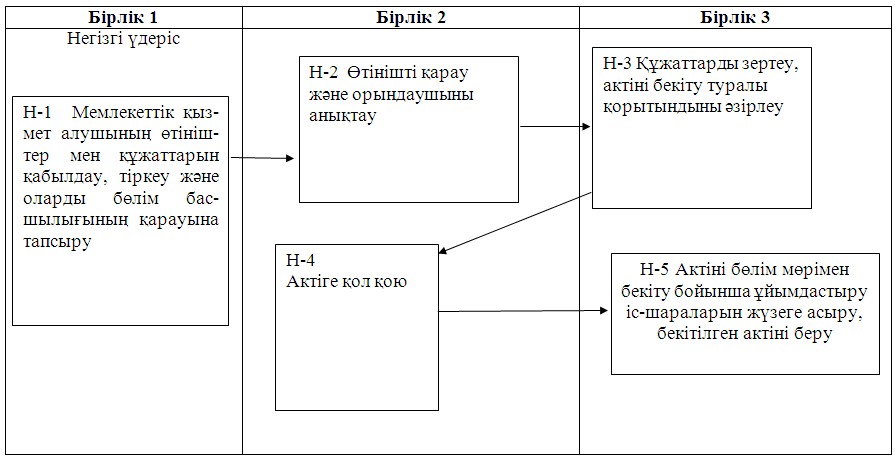 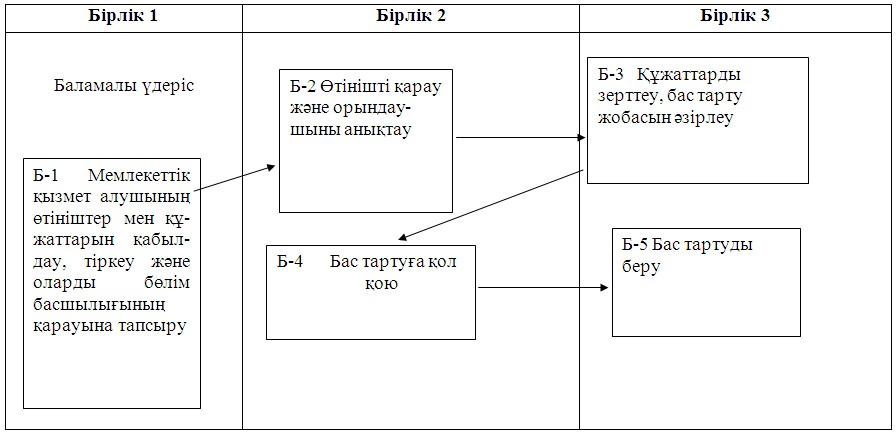 

Павлодар ауданы әкімдігінің

2013 жылғы 31 қаңтардағы 

N 25/1 қаулысымен    

бекітілген         

"Жер учаскелерін қалыптастыру жөніндегі жерге орналастыру

жобаларын бекіту" мемлекеттік қызмет көрсету регламенті 2. Негізгі ұғымдар

      1. Осы регламентте келесі ұғымдар пайдаланылады:



      бөлім – "Павлодар ауданының жер қатынастары бөлімі" мемлекеттік мекемесі, жер қатынастары саласындағы қызметтерді жүзеге асыратын Павлодар ауданының жергілікті атқарушы органының құрылымдық бөлімшесі;



      мемлекеттік қызмет алушы – жеке немесе заңды тұлға;



      регламент – "Жер учаскелерін қалыптастыру жөніндегі жерге орналастыру жобаларын бекіту" мемлекеттік қызмет бойынша ішкі тәртіпті реттейтін нормативтік құқықтық акті;



      бұйрық – жерге орналастыру жобасын бекітетін құжат;



      құрылымдық-функционалдық бірліктер – мемлекеттік қызмет көрсету үдерісіне қатысатын лауазымды тұлғалар (бұдан әрі – Бірліктер). 

2. Жалпы ережелер

      2. "Жер учаскелерін қалыптастыру жөніндегі жерге орналастыру жобаларын бекіту" мемлекеттік қызметін (бұдан әрі – мемлекеттік қызмет) бөлім атынан Павлодар ауданы жергілікті атқарушы органның құрылымдық бөлімшесі көрсетеді.



      3. Көрсетілетін мемлекеттік қызмет нысаны: автоматтандырылмаған.



      4. Мемлекеттік қызмет Қазақстан Республикасының 2003 жылғы 20 маусымдағы Жер кодексінің 14-1 және 150-баптары, Қазақстан Республикасы Үкіметінің 2012 жылғы 1 қарашадағы "Жер қатынастары, геодезия және картография саласында Қазақстан Республикасының Жер ресурстарын басқару агенттігі мен жергілікті атқарушы органдар көрсететін мемлекеттік қызметтердің стандарттарын бекіту және "Жеке және заңды тұлғаларға көрсетілетін мемлекеттік қызметтердің тізілімін бекіту туралы" Қазақстан Республикасы Үкіметінің 2010 жылғы 20 шілдедегі N 745 қаулысына өзгерістер енгізу туралы" N 1392 қаулысымен бекітілген "Жер учаскелерін қалыптастыру жөніндегі жерге орналастыру жобаларын бекіту" мемлекеттік қызмет стандарты (бұдан әрі - Стандарт) негізінде көрсетіледі.



      5. Мемлекеттік қызмет көрсету нәтижесі қағаз тасымалдағыштағы жер учаскесін қалыптастыру жөніндегі бекітілген жерге орналастыру жобасы (бұдан әрі – жерге орналастыру жобасы) немесе бас тарту себептерін көрсете отырып, қызмет көрсетуден бас тарту (бұдан әрі - бас тарту) туралы уәжделген жазбаша жауап беру болып табылады. 

3. Мемлекеттік қызмет көрсету тәртібіне қойылатын талаптар

      6. Бөлімнің орналасқан жері туралы ақпарат Стандарттың 1-қосымшасында көрсетілген.



      Бөлімнің жұмыс кестесі Стандарттың 9-тармағында көрсетілген.



      7. Мемлекеттік қызмет көрсету туралы ақпарат Стандарттың 4-тармағында көрсетілген жерлерде, сондай-ақ Қазақстан Республикасы Жер ресурстарын басқару агенттігінің интернет-ресурсында: www.auzr.kz, бөлім ғимаратының стенділерінде және бөлімнің apr.pavlodar.gov.@.ru. интернет-ресурсында орналастырылған.



      Мемлекеттік қызмет көрсету тәртібі және барысы туралы ақпаратты бөлімнің 8(7182) 32-32-36 телефоны бойынша алуға болады.



      8. Мемлекеттік қызмет көрсету мерзімдері Стандарттың 7-тармағында көрсетілген.



      9. Мемлекеттік қызмет көрсетуден бас тарту үшін негіздемелер Стандарттың 16-тармағында көрсетілген.



      10. Мемлекеттік қызмет алушыдан өтініш алынған сәттен бастап және мемлекеттік қызмет қорытындысын беру сәтіне дейінгі мемлекеттік қызмет көрсету кезеңдері:



      1-кезең - бөлімнің қабылдау бөлмесі хатшысының өтініштер мен құжаттарды қабылдауы, тіркеуі және оларды бөлім басшылығының қарауына тапсыруы;



      2-кезең – бөлім басшылығының өтінішті қарауы және орындаушыны анықтауы;



      3-кезең – орындаушының құжаттарды зерттеуі, жерге орналастыру жобасын бекіту туралы бұйрықты немесе бас тарту жобасын әзірлеуі;



      4-кезең – бөлім басшылығының бұйрыққа немесе бас тартуға қол қоюы;



      5-кезең – орындаушының бұйрықты бөлім мөрімен бекіту бойынша ұйымдастыру іс-шараларын жүзеге асыруы, бекітілген жерге орналастыру жобасын немесе бас тартуды беруі. 

4. Мемлекеттік қызмет көрсету үдерісіндегі әрекеттер

(өзара әрекеттер) тәртібінің сипаттамасы

      11. Мемлекеттік қызметті алу үшін мемлекеттік қызмет алушы бөлімге Стандарттың 11-тармағында көрсетілген құжаттарды ұсынады.



      12. Барлық қажетті құжаттарды тапсыру кезінде мемлекеттік қызмет алушыға мемлекеттік қызметті алу үшін Стандарттың 14-тармағында көрсетілген мәліметтері бар құжаттарды қабылдау туралы қолхат беріледі.



      13. Мемлекеттік қызмет көрсету үдерісінде мынадай Бірліктер қатысады:



      1) бөлім қабылдау бөлмесінің хатшысы;



      2) бөлім басшылығы;



      3) орындаушы.



      14. Әрбір әкімшілік әрекеттің (рәсімнің) орындалу мерзімі көрсетіле отырып әр Бірліктің әкімшілік әрекеттің (рәсімнің) бірізділігі мен өзара әрекетінің мәтіндік кестелік сипаттамасы осы регламенттің 1-қосымшасында көрсетілген.



      15. Мемлекеттік қызмет көрсету үдерісінде және Бірліктің әкімшілік әрекетінің ой-түйіндік тәртібі арасындағы өзара байланысты көрсететін сызбалар осы регламенттің 2-қосымшасында көрсетілген. 

5. Мемлекеттік қызмет көрсететін лауазымды

тұлғалардың жауапкершілігі

      16. Бөлім басшысы қабылданатын шешімдерге, әрекеттерге (әрекетсіздікке) немесе мемлекеттік қызмет көрсету мерзімдерінің орындалмауына жауапты болып табылады.



      17. Бөлім басшысы, жер беру жөніндегі ұсыныстарды дайындау бөлімінің маманы тапсырылған мемлекеттік қызмет алушы тапсырған құжаттардың сақталуына Қазақстан Республикасының заңнамасымен көзделген тәртіпте дербес жауап береді.

"Жер учаскелерін қалыптастыру жөніндегі 

жерге орналастыру жобаларын бекіту"  

мемлекеттік қызмет көрсету регламентіне 

1-қосымша                

1 кесте. Бірліктер әрекеттерінің сипаттамасы 

2 кесте. Пайдалану нұсқалары. Негізгі үдеріс 

3 кесте. Пайдалану нұсқалары. Баламалы үдеріс

"Жер учаскелерін қалыптастыру жөніндегі 

жерге орналастыру жобаларын бекіту"  

мемлекеттік қызмет көрсету регламентіне 

2-қосымша                

Функционалдық өзара әрекет сызбасы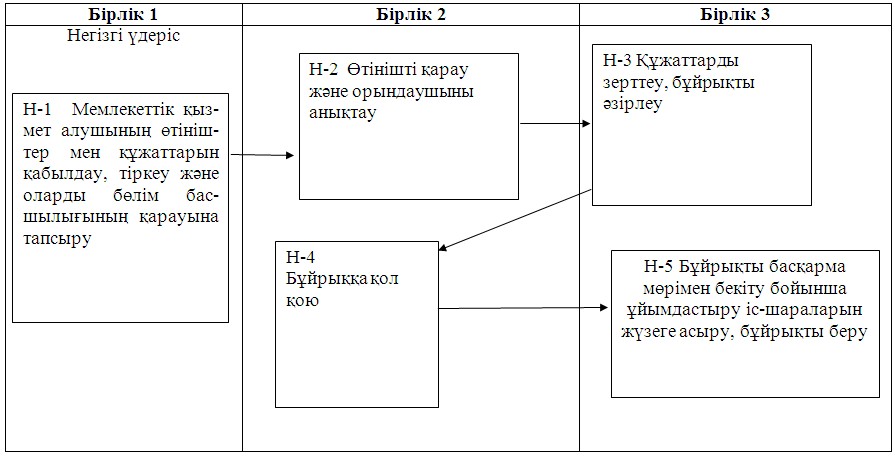 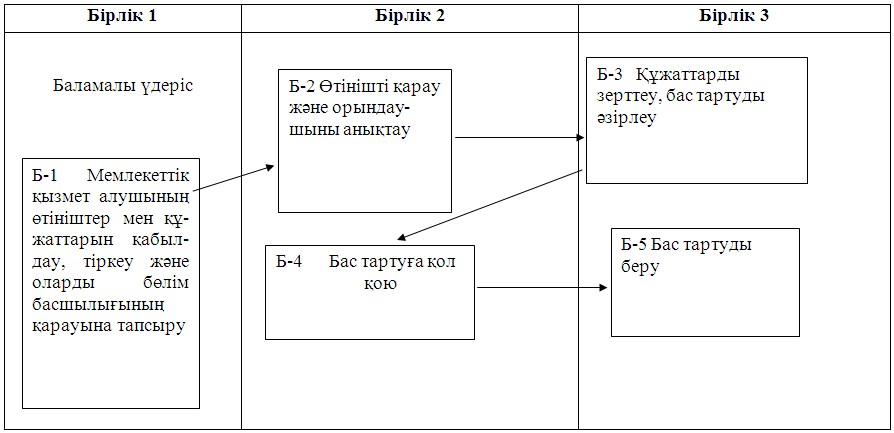 

Павлодар ауданы әкімдігінің

2013 жылғы 31 қаңтардағы 

N 25/1 қаулысымен    

бекітілген         

"Жер учаскесінің нысаналы мақсатын өзгертуге шешім беру"

мемлекеттік қызмет көрсету регламенті 

1. Негізгі ұғымдар

      1. Осы регламентте келесі ұғымдар пайдаланылады:



      бөлім – "Павлодар ауданының жер қатынастары бөлімі" мемлекеттік мекемесі, жер қатынастары саласындағы қызметтерді жүзеге асыратын Павлодар ауданының жергілікті атқарушы органының құрылымдық бөлімшесі;



      мемлекеттік қызмет алушы – жеке немесе заңды тұлға;



      регламент – "Жер учаскесінің нысаналы мақсатын өзгертуге шешім беру" мемлекеттік қызмет бойынша ішкі тәртіпті реттейтін нормативтік құқықтық акті;



      құрылымдық-функционалдық бірліктер – мемлекеттік қызмет көрсету үдерісіне қатысатын лауазымды тұлғалар (бұдан әрі – Бірліктер). 

2. Жалпы ережелер

      2. "Жер учаскесінің нысаналы мақсатын өзгертуге шешім беру" мемлекеттік қызметін (бұдан әрі – мемлекеттік қызмет) бөлім атынан Павлодар ауданы жергілікті атқарушы органның құрылымдық бөлімшесі көрсетеді.



      3. Көрсетілетін мемлекеттік қызмет нысаны: автоматтандырылмаған.



      4. Мемлекеттік қызмет Қазақстан Республикасының 2003 жылғы 20 маусымдағы Жер кодексінің 49-1-бабы, Қазақстан Республикасы Үкіметінің 2012 жылғы 1 қарашадағы "Жер қатынастары, геодезия және картография саласында Қазақстан Республикасының Жер ресурстарын басқару агенттігі мен жергілікті атқарушы органдар көрсететін мемлекеттік қызметтердің стандарттарын бекіту және "Жеке және заңды тұлғаларға көрсетілетін мемлекеттік қызметтердің тізілімін бекіту туралы" Қазақстан Республикасы Үкіметінің 2010 жылғы 20 шілдедегі N 745 қаулысына өзгерістер енгізу туралы" N 1392 қаулысымен бекітілген "Жер учаскесінің нысаналы мақсатын өзгертуге шешім беру" мемлекеттік қызмет стандарты (бұдан әрі - Стандарт) негізінде көрсетіледі.



      5. Мемлекеттік қызмет көрсету нәтижесі қағаз тасымалдағыштағы жер учаскесінің пайдалану мақсатын өзгертуге шешім (бұдан әрі – шешім) немесе бас тарту себептерін көрсете отырып, қызмет көрсетуден бас тарту (бұдан әрі – бас тарту) туралы уәжделген жазбаша жауап беру болып табылады. 

3. Мемлекеттік қызмет көрсету тәртібіне қойылатын талаптар

      6. Бөлімнің орналасқан жері туралы ақпарат Стандарттың 1-қосымшасында көрсетілген.



      Бөлімнің жұмыс кестесі Стандарттың 9-тармағында көрсетілген.



      7. Мемлекеттік қызмет көрсету туралы ақпарат Стандарттың 4-тармағында көрсетілген жерлерде, сондай-ақ Қазақстан Республикасы Жер ресурстарын басқару агенттігінің интернет-ресурсында: www.auzr.kz, бөлім ғимаратының стенділерінде және бөлімнің apr.pavlodar.gov.@.ru. интернет-ресурсында орналастырылған.



      Мемлекеттік қызмет көрсету тәртібі және барысы туралы ақпаратты бөлімнің 8(7182) 32-32-36 телефоны бойынша алуға болады.



      8. Мемлекеттік қызмет көрсету мерзімдері Стандарттың 7-тармағында көрсетілген.



      9. Мемлекеттік қызмет көрсетуден бас тарту үшін негіздемелер Стандарттың 16-тармағында көрсетілген.



      10. Мемлекеттік қызмет алушыдан өтініш алынған сәттен бастап және мемлекеттік қызмет қорытындысын беру сәтіне дейінгі мемлекеттік қызмет көрсету кезеңдері:



      1-кезең - бөлімнің қабылдау бөлмесі хатшысының өтініштер мен құжаттарды қабылдауы, тіркеуі және оларды бөлім басшылығының қарауына тапсыруы;



      2-кезең – бөлім басшылығының өтінішті қарауы және орындаушыны анықтауы;



      3-кезең – орындаушының құжаттарды зерттеуі, рұқсат немесе бас тарту жобасын әзірлеуі;



      4-кезең – Павлодар аудандық жер комиссия отырысында қарастыру;



      5-кезең – Павлодар ауданы әкімдігі мүшелерінің құжаттарды қарауы және рұқсат беру немесе бас тарту туралы шешім қабылдауы;



      6-кезең – жер учаскесінің нысаналы мақсатын өзгерту немесе бас тарту туралы шешім әзірлеу;



      7-кезең – нысаналы мақсатын өзгерту немесе бас тарту туралы шешім қабылдау;



      8-кезең – орындаушының рұқсат беру немесе бас тарту бойынша ұйымдастыру іс-шараларын жүзеге асыруы. 

4. Мемлекеттік қызмет көрсету үдерісіндегі әрекеттер

(өзара әрекеттер) тәртібінің сипаттамасы

      11. Мемлекеттік қызметті алу үшін мемлекеттік қызмет алушы бөлімге Стандарттың 11-тармағында көрсетілген құжаттарды ұсынады.



      12. Барлық қажетті құжаттарды тапсыру кезінде мемлекеттік қызмет алушыға мемлекеттік қызметті алу үшін Стандарттың 4-тармағында көрсетілген мәліметтері бар құжаттарды қабылдау туралы қолхат беріледі.



      13. Мемлекеттік қызмет көрсету үдерісінде мынадай Бірліктер қатысады:



      1) бөлім қабылдау бөлмесінің хатшысы;



      2) бөлім басшылығы;



      3) орындаушы;



      4) Павлодар ауданының әкімдігі.



      14. Әрбір әкімшілік әрекеттің (рәсімнің) орындалу мерзімі көрсетіле отырып әр Бірліктің әкімшілік әрекеттің (рәсімнің) бірізділігі мен өзара әрекетінің мәтіндік кестелік сипаттамасы осы регламенттің 1-қосымшасында көрсетілген.



      15. Мемлекеттік қызмет көрсету үдерісінде және Бірліктің әкімшілік әрекетінің ой-түйіндік тәртібі арасындағы өзара байланысты көрсететін сызбалар осы регламенттің 2-қосымшасында көрсетілген. 

5. Мемлекеттік қызмет көрсететін лауазымды

тұлғалардың жауапкершілігі

      16. Бөлім басшысы қабылданатын шешімдерге, әрекеттерге (әрекетсіздікке) немесе мемлекеттік қызмет көрсету мерзімдерінің орындалмауына жауапты болып табылады.



      17. Бөлім басшысы, жер беру жөніндегі ұсыныстарды дайындау бөлімінің маманы тапсырылған мемлекеттік қызмет алушы тапсырған құжаттардың сақталуына Қазақстан Республикасының заңнамасымен көзделген тәртіпте дербес жауап береді.

"Жер учаскесінің нысаналы мақсатын 

өзгертуге шешім беру" мемлекеттік 

қызмет көрсету регламентіне   

1-қосымша             

1 кесте. Бірліктер әрекеттерінің сипаттамасы 

2 кесте. Пайдалану нұсқалары. Негізгі үдеріс 

3 кесте. Пайдалану нұсқалары. Баламалы үдеріс

"Жер учаскесінің нысаналы мақсатын 

өзгертуге шешім беру" мемлекеттік 

қызмет көрсету регламентіне   

2-қосымша             

Функционалдық өзара әрекет сызбасы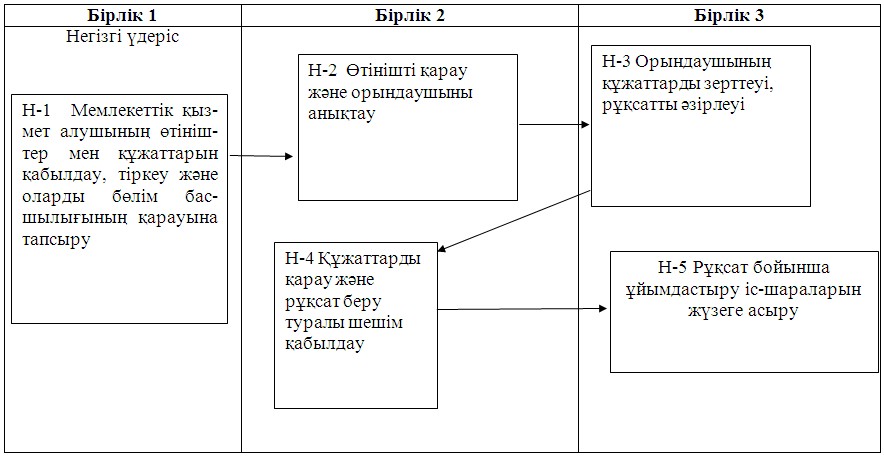 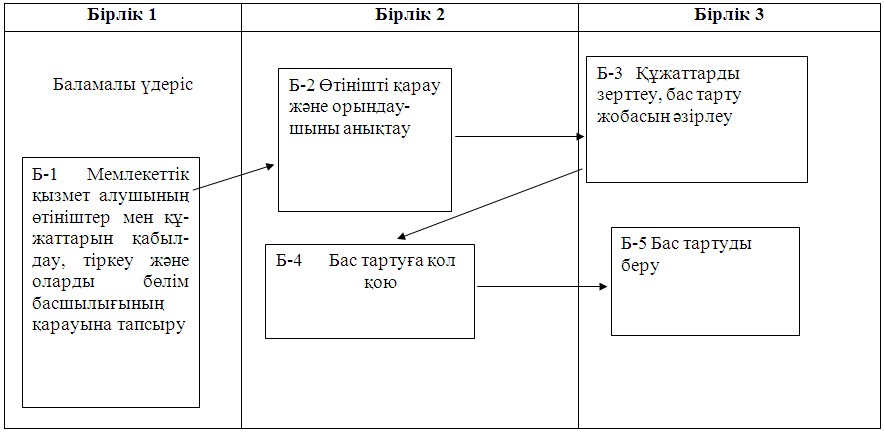 

Павлодар ауданы әкімдігінің

2013 жылғы 31 қаңтардағы 

N 25/1 қаулысымен    

бекітілген         

"Іздестіру жұмыстарын жүргізу үшін жер учаскесін 

пайдалануға рұқсат беру" мемлекеттік қызмет көрсету регламенті 

1. Негізгі ұғымдар

      1. Осы регламентте келесі ұғымдар пайдаланылады:



      бөлім – "Павлодар ауданының жер қатынастары бөлімі" мемлекеттік мекемесі, жер қатынастары саласындағы қызметтерді жүзеге асыратын Павлодар ауданының жергілікті атқарушы органының құрылымдық бөлімшесі;



      мемлекеттік қызмет алушы – жеке немесе заңды тұлға;



      регламент – "Іздестіру жұмыстарын жүргізу үшін жер учаскесін пайдалануға рұқсат беру" мемлекеттік қызмет бойынша ішкі тәртіпті реттейтін нормативтік құқықтық акті;



     құрылымдық-функционалдық бірліктер – мемлекеттік қызмет көрсету үдерісіне қатысатын лауазымды тұлғалар (бұдан әрі – Бірліктер). 

2. Жалпы ережелер

      2. "Іздестіру жұмыстарын жүргізу үшін жер учаскесін пайдалануға рұқсат беру" мемлекеттік қызметін (бұдан әрі – мемлекеттік қызмет) бөлім атынан Павлодар ауданы жергілікті атқарушы органның құрылымдық бөлімшесі көрсетеді.



      3. Көрсетілетін мемлекеттік қызмет нысаны: автоматтандырылмаған.



      4. Мемлекеттік қызмет Қазақстан Республикасының 2003 жылғы 20 маусымдағы Жер кодексінің 16, 17, 18, 71-баптары, Қазақстан Республикасы Үкіметінің 2012 жылғы 1 қарашадағы "Жер қатынастары, геодезия және картография саласында Қазақстан Республикасының Жер ресурстарын басқару агенттігі мен жергілікті атқарушы органдар көрсететін мемлекеттік қызметтердің стандарттарын бекіту және "Жеке және заңды тұлғаларға көрсетілетін мемлекеттік қызметтердің тізілімін бекіту туралы" Қазақстан Республикасы Үкіметінің 2010 жылғы 20 шілдедегі N 745 қаулысына өзгерістер енгізу туралы" N 1392 қаулысымен бекітілген "Іздестіру жұмыстарын жүргізу үшін жер учаскесін пайдалануға рұқсат беру" мемлекеттік қызмет стандарты (бұдан әрі - Стандарт) негізінде көрсетіледі.



      5. Мемлекеттік қызмет көрсету нәтижесі қағаз тасымалдағыштағы іздестіру жұмыстарын жүргізу үшін жер учаскесін пайдалануға рұқсат беру (бұдан әрі – рұқсат) немесе бас тарту себептерін көрсете отырып, қызмет көрсетуден бас тарту (бұдан әрі – бас тарту) туралы уәжделген жазбаша жауап беру болып табылады. 

3. Мемлекеттік қызмет көрсету тәртібіне қойылатын талаптар

      6. Бөлімнің орналасқан жері туралы ақпарат Стандарттың 1-қосымшасында көрсетілген.



      Бөлімнің жұмыс кестесі Стандарттың 9-тармағында көрсетілген.



      7. Мемлекеттік қызмет көрсету туралы ақпарат Стандарттың 4-тармағында көрсетілген жерлерде, сондай-ақ Қазақстан Республикасы Жер ресурстарын басқару агенттігінің интернет-ресурсында: www.auzr.kz, бөлім ғимаратының стенділерінде және бөлімнің apr.pavlodar.gov.@.ru. интернет-ресурсында орналастырылған.



      Мемлекеттік қызмет көрсету тәртібі және барысы туралы ақпаратты бөлімнің 8(7182) 32-32-36 телефоны бойынша алуға болады.



      8. Мемлекеттік қызмет көрсету мерзімдері Стандарттың 7-тармағында көрсетілген.



      9. Мемлекеттік қызмет көрсетуден бас тарту үшін негіздемелер Стандарттың 16-тармағында көрсетілген.



      10. Мемлекеттік қызмет алушыдан өтініш алынған сәттен бастап және мемлекеттік қызмет қорытындысын беру сәтіне дейінгі мемлекеттік қызмет көрсету кезеңдері:



      1-кезең - бөлімнің қабылдау бөлмесі хатшысының өтініштер мен құжаттарды қабылдауы, тіркеуі және оларды басқарма басшылығының қарауына тапсыруы;



      2-кезең – бөлім басшылығының өтінішті қарауы және орындаушыны анықтауы;



      3-кезең – орындаушының құжаттарды зерттеуі, рұқсат немесе бас тарту жобасын әзірлеуі;



      4-кезең – Павлодар ауданы әкімдігі мүшелерінің құжаттарды қарауы және рұқсат немесе бас тарту туралы шешім қабылдауы;



      5-кезең – орындаушының рұқсат немесе бас тарту бойынша ұйымдастыру іс-шараларын жүзеге асыруы. 

4. Мемлекеттік қызмет көрсету үдерісіндегі әрекеттер

(өзара әрекеттер) тәртібінің сипаттамасы

      11. Мемлекеттік қызметті алу үшін мемлекеттік қызмет алушы бөлімге Стандарттың 11-тармағында көрсетілген құжаттарды ұсынады.



      12. Барлық қажетті құжаттарды тапсыру кезінде мемлекеттік қызмет алушыға мемлекеттік қызметті алу үшін Стандарттың 14-тармағында көрсетілген мәліметтері бар құжаттарды қабылдау туралы қолхат беріледі.



      13. Мемлекеттік қызмет көрсету үдерісінде мынадай Бірліктер қатысады:



      1) бөлім қабылдау бөлмесінің хатшысы;



      2) бөлім басшылығы;



      3) орындаушы;



      4) Павлодар ауданының әкімдігі.



      14. Әрбір әкімшілік әрекеттің (рәсімнің) орындалу мерзімі көрсетіле отырып әр Бірліктің әкімшілік әрекеттің (рәсімнің) бірізділігі мен өзара әрекетінің мәтіндік кестелік сипаттамасы осы регламенттің 1-қосымшасында көрсетілген.



      15. Мемлекеттік қызмет көрсету үдерісінде және Бірліктің әкімшілік әрекетінің ой-түйіндік тәртібі арасындағы өзара байланысты көрсететін сызбалар осы регламенттің 2-қосымшасында көрсетілген. 

5. Мемлекеттік қызмет көрсететін лауазымды

тұлғалардың жауапкершілігі

      16. Бөлім басшысы қабылданатын шешімдерге, әрекеттерге (әрекетсіздікке) немесе мемлекеттік қызмет көрсету мерзімдерінің орындалмауына жауапты болып табылады.



      17. Бөлім басшысы, жер беру жөніндегі ұсыныстарды дайындау бөлімінің маманы тапсырылған мемлекеттік қызмет алушы тапсырған құжаттардың сақталуына Қазақстан Республикасының заңнамасымен көзделген тәртіпте дербес жауап береді.

"Іздестіру жұмыстарын жүргізу үшін  

жер учаскесін пайдалануға рұқсат беру"

мемлекеттік қызмет көрсету регламентіне 

1-қосымша                

1 кесте. Бірліктер әрекеттерінің сипаттамасы 

2 кесте. Пайдалану нұсқалары. Негізгі үдеріс 

3 кесте. Пайдалану нұсқалары. Баламалы үдеріс

"Іздестіру жұмыстарын жүргізу үшін  

жер учаскесін пайдалануға рұқсат беру"

мемлекеттік қызмет көрсету регламентіне 

2-қосымша                

Функционалдық өзара әрекет сызбасы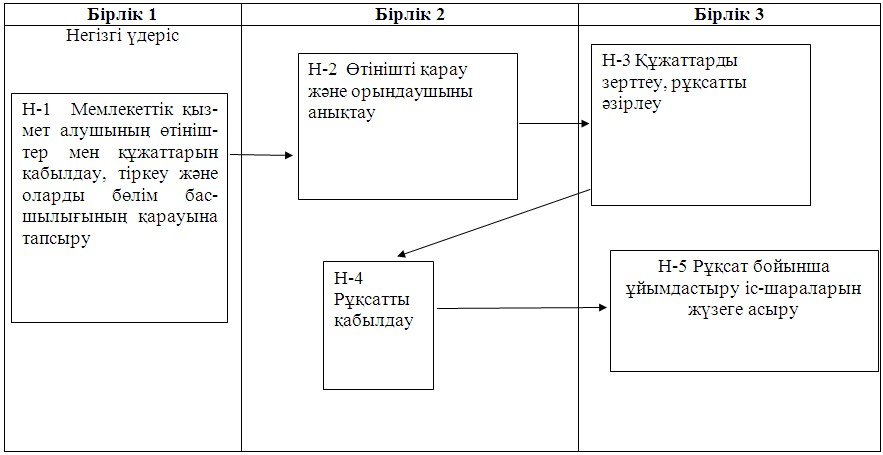 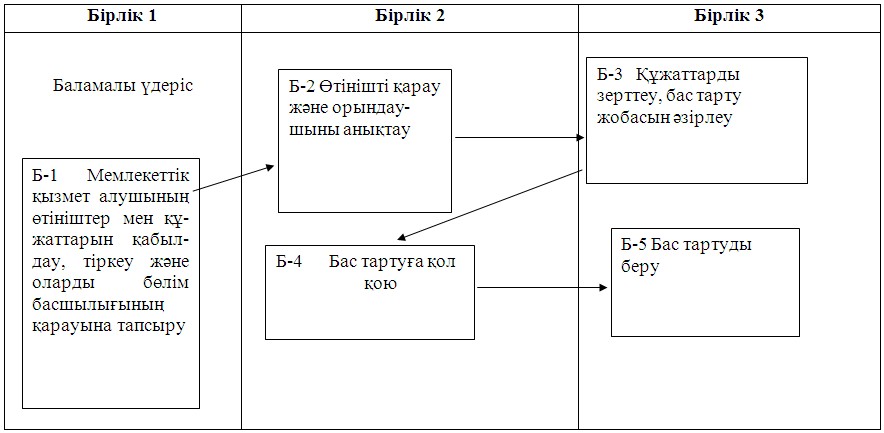 
					© 2012. Қазақстан Республикасы Әділет министрлігінің «Қазақстан Республикасының Заңнама және құқықтық ақпарат институты» ШЖҚ РМК
				Негізгі үдерістің (жұмыс барысының, ағымының) әрекеттері
12345671Әрекет N (жұмыс барысы, ағымы)123452Бірлік атауыБірлік 1Бірлік 2Бірлік 3Бірлік 4Бірлік 33Әрекеттің (үдерістің, рәсімнің, операцияның) атауы және оның сипаттамасыМемлекеттік қызмет алушының өтініштер мен құжаттарын қабылдау, тіркеу және оларды бөлім басшылығының қарауына тапсыруӨтінішті қарау және орындаушыны анықтауҚұжаттарды зерттеу, актіні бекіту туралы қорытындыны немесе бас тарту жобасын әзірлеуАктіге немесе бас тартуға қол қоюАктіні бөлім мөрімен бекіту бойынша ұйымдастыру іс-шараларын жүзеге асыру, бекітілген актіні немесе бас тартуды беру12345674Аяқтау нысаны (деректер, құжат, ұйымдастыру-өкімдік шешім)ҚолхатБұрыштамаҚорытынды немесе бас тарту жобасыБекітілген акті немесе бас тартуМемлекеттік қызмет көрсету нәтижесін беру5Орындау мерзіміҚұжаттарды қабылдау 30 минуттан аспайды1 күн ішінде1 күн ішінде5Орындау мерзімі1 күн ішінде1 күн ішінде1 күн ішінде6Келесі әрекеттің нөмірі2345Бірлік 1Бірлік 2Бірлік 3Н-1 әрекеті

Мемлекеттік қызмет алушының өтініштер мен құжаттарын қабылдау, тіркеу және оларды бөлім басшылығының қарауына тапсыруН-2 әрекеті

Өтінішті қарау және орындаушыны анықтауН-3 әрекеті

Құжаттарды зерттеу, актіні бекіту туралы қорытындыны әзірлеуН-4 әрекеті

Актіге қол қоюН-5 әрекеті

Актіні бөлім мөрімен бекіту бойынша ұйымдастыру іс-шараларын жүзеге асыру, бекітілген актіні беруБаламалы үдеріс (жұмыс барысы, ағымы) немесе кеңейту
Бірлік 1Бірлік 2Бірлік 3Б-1 әрекеті

Мемлекеттік қызмет алушының өтініштер мен құжаттарын қабылдау, тіркеу және оларды бөлім басшылығының қарауына тапсыруБ-2 әрекеті

Өтінішті қарау және орындаушыны анықтауБ-3 әрекеті

Құжаттарды зерттеу, бас тарту жобасын әзірлеуБ-4 әрекеті

Бас тартуға қол қоюБ-5 әрекеті

Бас тартуды беруНегізгі үдерістің (жұмыс барысының, ағымының) әрекеттері
12345671Әрекет N (жұмыс барысы, ағымы)123452Бірлік атауыБірлік 1Бірлік 2Бірлік 3Бірлік 2Бірлік 33Әрекеттің (үдерістің, рәсімнің, операцияның) атауы және оның сипаттамасыМемлекеттік қызмет алушының өтініштер мен құжаттарын қабылдау, тіркеу және оларды бөлім басшылығының қарауына тапсыруӨтінішті қарау және орындаушыны анықтауОрындаушының құжаттарды зерттеуі, жобаны бекіту туралы бұйрықты немесе бас тарту жобасын әзірлеуіБұйрыққа немесе бас тартуға қол қою Бұйрықты бөлім мөрімен бекіту бойынша ұйымдастыру іс-шараларын жүзеге асыру, бекітілген жобаны немесе бас тартуды беру12345674Аяқтау нысаны (деректер, құжат, ұйымдастыру-өкімдік шешім)ҚолхатБұрыштамаБұйрық немесе бас тартуБекітілген жоба немесе бас тартуМемлекеттік қызмет көрсету нәтижесін беру5Орындау мерзімі30 минуттан аспайды1 күн ішінде3 күн ішінде1 күн ішінде30 минуттан аспайды6Келесі әрекеттің нөмірі2345Бірлік 1Бірлік 2Бірлік 3Н-1 әрекеті

Мемлекеттік қызмет алушының өтініштер мен құжаттарын қабылдау, тіркеу және оларды бөлім басшылығының қарауына тапсыруН-2 әрекеті

Өтінішті қарау және орындаушыны анықтауН-3 әрекеті

Құжаттарды зерттеу, жобаны бекіту туралы бұйрықты әзірлеуН-4 әрекеті

Бұйрыққа қол қоюН-5 әрекеті

Бұйрықты бөлім мөрімен бекіту бойынша ұйымдастыру іс-шараларын жүзеге асыру және бұйрықты беруБаламалы үдеріс (жұмыс барысы, ағымы) немесе кеңейту
Бірлік 1Бірлік 2Бірлік 3Б-1 әрекеті

Мемлекеттік қызмет алушының өтініштер мен құжаттарын қабылдау, тіркеу және оларды бөлім басшылығының қарауына тапсыруБ-2 әрекеті

Өтінішті қарау және орындаушыны анықтауБ-3 әрекеті

Құжаттарды зерттеу, бас тарту жобасын әзірлеуБ-4 әрекеті

Бас тартуға қол қоюБ-5 әрекеті

Бас тартуды беруНегізгі үдерістің (жұмыс барысының, ағымының) әрекеттері
1Әрекет N (жұмыс барысы, ағымы)123456782Бірлік атауыБірлік 1Бірлік 2Бірлік 3Бірлік 4Бірлік 4Бірлік 3Бірлік 4Бірлік 43Әрекеттің (үдерістің, рәсімнің, операцияның) атауы және оның сипаттамасыМемлекеттік қызмет алушының өтініштер мен құжаттарын қабылдау, тіркеу және оларды бөлім басшылығының қарауына тапсыруӨтінішті қарау және орындаушыны анықтауҚұжаттарды зерттеу, рұқсат беру немесе бас тарту жобасын әзірлеуҚұжаттарды Павлодар аудандық жер комиссиясы отырысында қарастыруҚұжаттарды Павлодар ауданы әкімдігінің мүшелерімен қарастыруНысаналы мақсатын өзгерту немесе бас тарту туралы шешімді әзірлеуРұқсат беру немесе бас тарту туралы шешімРұқсат беру немесе бас тарту бойынша ұйымдастыру іс-шараларын жүзеге асыру4Аяқтау нысаны (деректер, құжат, ұйымдастыру-өкімдік шешім)ҚолхатБұрыштамаРұқсат беру немесе бас тарту жобасыРұқсат беру немесе бас тартуРұқсат беру немесе бас тартуШешім немесе бас тартуШешім қабылдауМемлекеттік қызмет көрсету нәтижесін беру5Орындау мерзімдері30 минуттан аспайды1 күн ішінде5 күн ішінде10 күн ішінде10 күн ішінде5 күн ішінде4 күн ішінде30 минуттан аспайды6Келесі әрекет нөмірі2345678Бірлік 1Бірлік 2Бірлік 4Бірлік 3Н-1 әрекеті

өтініш пен құжаттарды қабылдау, тіркеу және оларды бөлім басшылығының қарауына тапсыруН-2 әрекеті

Өтінішті қарау және орындаушыны анықтауН-4 әрекеті

Рұқсат беру немесе бас тарту туралы шешім қабылдауН-3 әрекеті

Құжаттарды зерттеу, рұқсат немесе бас тарту жобасын әзірлеуН-3 әрекеті

Рұқсат беру немесе бас тарту бойынша ұйымдастыру іс-шараларын жүзеге асыруБаламалы үдеріс (жұмыс барысы, ағымы) немесе кеңейту
Бірлік 1Бірлік 2Бірлік 3Б-1 әрекеті

Мемлекеттік қызмет алушының өтініштер мен құжаттарын қабылдау, тіркеу және оларды бөлім басшылығының қарауына тапсыруБ-2 әрекеті

Өтінішті қарау және орындаушыны анықтауБ-3 әрекеті

Орындаушының құжаттарды зерттеуі, бас тарту жобасын әзірлеуіБ-4 әрекеті

Бас тартуға қол қоюБ-5 әрекеті

Бас тартуды беруНегізгі үдерістің (жұмыс барысының, ағымының) әрекеттері
12345671Әрекет N (жұмыс барысы, ағымы)123452Бірлік атауыБірлік 1Бірлік 2Бірлік 3Бірлік 4Бірлік 33Әрекеттің (үдерістің, рәсімнің, операцияның) атауы және оның сипаттамасыМемлекеттік қызмет алушының өтініштер мен құжаттарын қабылдау, тіркеу және оларды бөлім басшылығының қарауына тапсыруӨтінішті қарау және орындаушыны анықтауҚұжаттарды зерттеу, рұқсат немесе бас тарту жобасын әзірлеуҚұжаттарды қарау және рұқсат немесе бас тарту туралы шешім қабылдауРұқсат немесе бас тарту бойынша ұйымдастыру іс-шараларын жүзеге асыру12345674Аяқтау нысаны (деректер, құжат, ұйымдастыру-өкімдік шешім)ҚолхатБұрыштамаРұқсат немесе бас тарту жобасыРұқсат немесе бас тарту туралы шешім қабылдауМемлекеттік қызмет көрсету нәтижесін беру5Орындау мерзімі30 минуттан аспайды1 күн ішінде7 күн ішінде30 минуттан аспайды5Орындау мерзімі1 күн ішінде1 күн ішінде1 күн ішінде7 күн ішінде30 минуттан аспайды6Келесі әрекеттің нөмірі2345Бірлік 1Бірлік 2Бірлік 3Н-1 әрекеті

Мемлекеттік қызмет алушының өтініштер мен құжаттарын қабылдау, тіркеу және оларды бөлім басшылығының қарауына тапсыруН-2 әрекеті

Өтінішті қарау және орындаушыны анықтауН-3 әрекеті

Құжаттарды зерттеу, рұқсат немесе бас тарту жобасын әзірлеуН-4 әрекеті

Шешім қабылдауН-5 әрекеті

Рұқсат немесе бас тарту бойынша ұйымдастыру іс-шараларын жүзеге асыруБаламалы үдеріс (жұмыс барысы, ағымы) немесе кеңейтуБаламалы үдеріс (жұмыс барысы, ағымы) немесе кеңейтуБаламалы үдеріс (жұмыс барысы, ағымы) немесе кеңейтуБірлік 1Бірлік 2Бірлік 3Б-1 әрекеті

Мемлекеттік қызмет алушының өтініштер мен құжаттарын қабылдау, тіркеу және оларды бөлім басшылығының қарауына тапсыруБ-2 әрекеті

Өтінішті қарау және орындаушыны анықтауБ-3 әрекеті

Құжаттарды зерттеу, бас тарту жобасын әзірлеуБ-4 әрекеті

Бас тартуға қол қоюБ-5 әрекеті

Бас тартуды беру